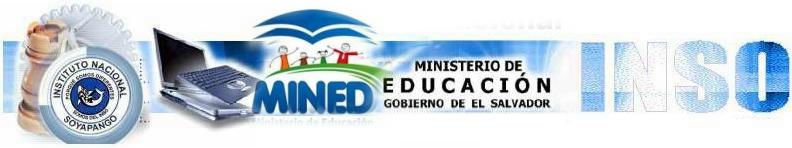 BITACORA DE LA PRÁCTICA PROFESIONALNOMBRE DE LA  EMPRESA ___________________________________________________DEPARTAMENTO U OFICINA  ___________________________         AÑO _____  MES _____ALUMNO(A) _________________________________________________  SECCIÓN _____HORA DE ENTRADA ________   HORA DE SALIDA ________FechaHoraActividades realizadasAprendizaje del díaProblemas presentados y soluciones Reflexión